				                    	 Form JR-7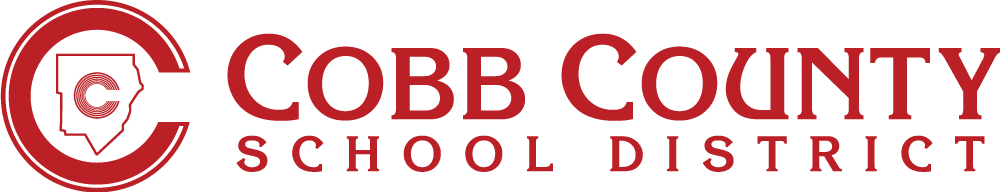 CHECKLIST FOR INACTIVE STUDENT RECORDS The following is a list of the only documents that are to be included in the permanent record folders (as outlined in Rule JR-R) for inactive students (those that have been withdrawn or who have graduated more than two years prior). Use this checklist to verify the items are included.  **Additional information to help with other records is located at the bottom of this checklist._____ Permanent record folder. _____ Original enrollment form when the Student initially entered the school district._____ Copies of re-enrollment forms when the student has withdrawn from a CCSD School and        subsequently re-enrolled in a CCSD School._____ The most recent annual Student Information Form._____ All CCSD final report cards, final transcripts, and approved waiver letters (if applicable), from all grade levels.        _____ CCSD withdrawal form(s). _____ Request(s) for records from NON CCSD schools and from CCSD schools. _____ Gifted program eligibility form (Withdrawals only, up to grade 10. This form is purged from graduate files)_____ Legal documents- only those created by the District on District letterhead. _____ All statements submitted on behalf of a parent/guardian/student after a hearing before a Review Board to challenge the contents of a record, if the record referred to in that statement is also maintained. See Administrative Rule JR-R (Student Records). All other information shall be removed from the cumulative record. Please note that medical, legal and other personal items are not part of the permanent file sent for retention.** ESOL records will be removed and transferred to the International Welcome Center following ESOL procedures** RTI Folders have a two (2) year retention after the student has left the school district. They should be removed with other non-permanent records and sent in with other purged documents for destruction.**Special Ed records are processed following Special Ed Records procedures